В каких случаях рекомендуется иметь «тревожный чемоданчик»?«Тревожным чемоданчиком» - принято называть базовый набор вещей для выживания в экстремальных ситуациях до прибытия спасателей или до безопасной эвакуации из зоны чрезвычайной ситуации, будь то землетрясение, наводнение, пожар и т.п. Правильно укомплектованный «тревожный чемоданчик» может обеспечить автономное существование человека в экстремальных ситуациях, когда поблизости нет воды, еды, тепла, крыши над головой.Особенно рекомендуется держать дома «тревожный чемоданчик» людям, проживающим в:а) районе (зоне) возможных землетрясений (и/или цунами);б) районе (зоне) повторяющихся серьезных наводнений (половодье);в) районе (зоне) серьезных площадных лесных пожаров;г) районе (зоне) проживания в пределах предприятий, работающих с вредными веществами;д) зоне проживания, где есть вероятность возникновения вооруженных конфликтов;е) других проблемных регионах.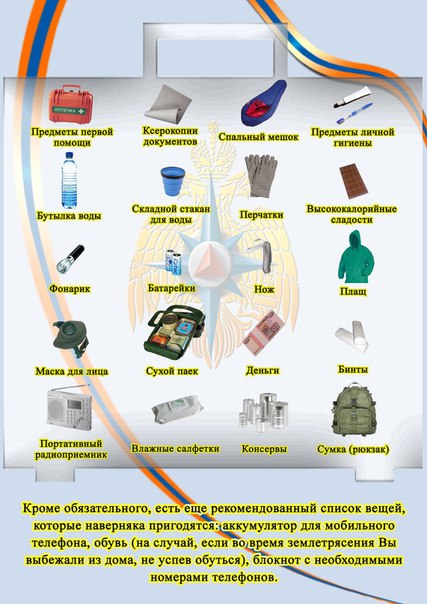 